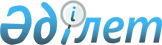 О бюджете Жанабулакского сельского округа Акжаикского района на 2021-2023 годыРешение Акжаикского районного маслихата Западно-Казахстанской области от 29 декабря 2020 года № 57-14. Зарегистрировано Департаментом юстиции Западно-Казахстанской области 30 декабря 2020 года № 6736.
      В соответствии с Бюджетным кодексом Республики Казахстан от 4 декабря 2008 года, Законом Республики Казахстан от 23 января 2001 года "О местном государственном управлении и самоуправлении в Республике Казахстан" и решением Акжаикского районного маслихата от 24 декабря 2020 года № 56-1 " О районном бюджете на 2021-2023 годы" (зарегистрированное в Реестре государственной регистрации нормативных правовых актов № 6620) Акжаикский районный маслихат РЕШИЛ:
      1. Утвердить бюджет Жанабулакского сельского округа Акжаикского района на 2021-2023 годы согласно приложениям 1, 2 и 3 соответственно, в том числе на 2021 год в следующих объемах:
      1) доходы – 24 992 тысячи тенге:
      налоговые поступления – 708 тысяч тенге;
      неналоговые поступления – 219 тысяч тенге;
      поступления от продажи основного капитала – 0 тысяч тенге;
      поступления трансфертов – 24 065 тысяч тенге;
      2) затраты – 25 547 тысяч тенге;
      3) чистое бюджетное кредитование – 0 тенге:
      бюджетные кредиты – 0 тенге;
      погашение бюджетных кредитов – 0 тенге;
      4) сальдо по операциям с финансовыми активами – 0 тенге:
      приобретение финансовых активов – 0 тенге;
      поступления от продажи финансовых активов государства – 0 тенге;
      5) дефицит (профицит) бюджета – - 555 тысяч тенге;
      6) финансирование дефицита (использование профицита) бюджета – 555 тысяч тенге:
      поступления займов – 0 тенге;
      погашение займов – 0 тенге;
      используемые остатки бюджетных средств – 555 тысяч тенге.
      Сноска. Пункт 1 - в редакции решения Акжаикского районного маслихата Западно-Казахстанской области от 07.12.2021 № 10-14 (вводится в действие с 01.01.2021).


      2. Поступления в бюджет Жанабулакского сельского округа на 2021 год формируются в соответствии с Бюджетным кодексом Республики Казахстан и решением Акжаикского районного маслихата от 24 декабря 2020 года № 56-1 "О районном бюджете на 2021-2023 годы" (зарегистрированное в Реестре государственной регистрации нормативных правовых актов № 6620).
      3. Учесть в бюджете сельского округа на 2021 год поступления субвенции передаваемых из районного бюджета в сумме 18 035 тысяч тенге.
      4. Деньги от реализации товаров и услуг, предоставляемых государственными учреждениями, подведомственных местным исполнительным органам, используются в порядке, определяемом Бюджетным кодексом Республики Казахстан и Правительством Республики Казахстан.
      5. Руководителю аппарата районного маслихата (Умбеталиев А.) обеспечить государственную регистрацию данного решения в органах юстиции.
      6. Настоящее решение вводится в действие с 1 января 2021 года. Бюджет Жанабулакского сельского округа на 2021 год
      Сноска. Приложение 1 - в редакции решения Акжаикского районного маслихата Западно-Казахстанской области от 07.12.2021 № 10-14 (вводится в действие с 01.01.2021). Бюджет Жанабулакского сельского округа на 2022 год Бюджет Жанабулакского сельского округа на 2023 год
					© 2012. РГП на ПХВ «Институт законодательства и правовой информации Республики Казахстан» Министерства юстиции Республики Казахстан
				
      Председатель сессии

С. Уразова

      Секретарь Акжаикского районного маслихата

С. Сиражев
Приложение 1 
к решению Акжаикского 
районного маслихата 
от 29 декабря 2020 года № 57-14
Категория
Категория
Категория
Категория
Категория
Сумма, тысяч тенге
Класс
Класс
Класс
Класс
Сумма, тысяч тенге
Подкласс
Подкласс
Подкласс
Сумма, тысяч тенге
Специфика
Специфика
Сумма, тысяч тенге
Наименование
1
2
3
4
5
6
1) Доходы
 24992
1
Налоговые поступления
708
01
Подоходный налог
116
2
Индивидуальный подоходный налог
116
04
Налоги на собственность
592
1
Налоги на имущество
15
3
Земельный налог
8
4
Налог на транспортные средства
569
2
Неналоговые поступления
219
01
Доходы от государственной собственности
219
5
Доходы от аренды имущества, находящегося в государственной собственности
219
3
Поступление от продажи основного капитала
0
01
Продажа государственного имущества, закрепленного за государственными учреждениями
0
1
Продажа государственного имущества, закрепленного за государственными учреждениями
0
4
Поступления трансфертов
24065
02
Трансферты из вышестоящих органов государственного управления
24065
3
Трансферты из районного (города областного значения) бюджета
24065
Функциональная группа
Функциональная группа
Функциональная группа
Функциональная группа
Функциональная группа
Сумма, тысяч тенге
Функциональная подгруппа
Функциональная подгруппа
Функциональная подгруппа
Функциональная подгруппа
Сумма, тысяч тенге
Администратор бюджетных программ
Администратор бюджетных программ
Администратор бюджетных программ
Сумма, тысяч тенге
Программа
Программа
Сумма, тысяч тенге
Наименование
1
2
3
4
5
6
2) Затраты
 25547
01
Государственные услуги общего характера
24047
1
Представительные, исполнительные и другие органы, выполняющие общие функции государственного управления
24047
124
Аппарат акима города районного значения, села, поселка, сельского округа
24047
001
Услуги по обеспечению деятельности акима города районного значения, села, поселка, сельского округа
24047
022
Капитальные расходы государственного органа
0
07
Жилищно-коммунальное хозяйство
1500
3
Благоустройство населенных пунктов
1500
124
Аппарат акима города районного значения, села, поселка, сельского округа
1500
008
Освещение улиц в населенных пунктах
1000
009
Обеспечение санитарии населенных пунктов
0
011
Благоустройство и озеленение населенных пунктов
500
13
Прочие 
0
15
Трансферты
0
3) Чистое бюджетное кредитование
0
Бюджетные кредиты
0
Категория
Категория
Категория
Категория
Категория
Сумма, тысяч тенге
Класс
Класс
Класс
Класс
Сумма, тысяч тенге
Подкласс
Подкласс
Подкласс
Сумма, тысяч тенге
Специфика
Специфика
Сумма, тысяч тенге
Наименование
5
Погашение бюджетных кредитов
0
4) Сальдо по операциям с финансовыми активами
0
Приобретение финансовых активов
0
6
Поступление от продажи финансовых активов государства
0
5) Дефицит (профицит) бюджета
 -555
6) Финансирование дефицита (использование профицита) бюджета
5557
Поступления займов
0
Функциональная группа
Функциональная группа
Функциональная группа
Функциональная группа
Функциональная группа
Сумма, тысяч тенге
Функциональная подгруппа
Функциональная подгруппа
Функциональная подгруппа
Функциональная подгруппа
Сумма, тысяч тенге
Администратор бюджетных программ
Администратор бюджетных программ
Администратор бюджетных программ
Сумма, тысяч тенге
Программа
Программа
Сумма, тысяч тенге
Наименование
1
2
3
4
5
6
16
Погашение займов
 0
Категория
Категория
Категория
Категория
Категория
Сумма, тысяч тенге
Класс
Класс
Класс
Класс
Сумма, тысяч тенге
Подкласс
Подкласс
Подкласс
Сумма, тысяч тенге
Специфика
Специфика
Сумма, тысяч тенге
Наименование
8
Используемые остатки бюджетных средств
 555
01
Остатки бюджетных средств
555
1
Свободные остатки бюджетных средств
555Приложение 2 
к решению Акжаикского 
районного маслихата 
от 29 декабря 2020 года № 57-14
Категория
Категория
Категория
Категория
Категория
Сумма, тысяч тенге
Класс
Класс
Класс
Класс
Сумма, тысяч тенге
Подкласс
Подкласс
Подкласс
Сумма, тысяч тенге
Специфика
Специфика
Сумма, тысяч тенге
Наименование
1
2
3
4
5
6
1) Доходы
17 251
1
Налоговые поступления
466
01
Подоходный налог
0
2
Индивидуальный подоходный налог
0
04
Налоги на собственность
466
1
Налоги на имущество
29
3
Земельный налог
44
4
Налог на транспортные средства
393
2
Неналоговые поступления
173
01
Доходы от государственной собственности
173
5
Доходы от аренды имущества, находящегося в государственной собственности
173
3
Поступление от продажи основного капитала
269
01
Продажа государственного имущества, закрепленного за государственными учреждениями
269
1
Продажа государственного имущества, закрепленного за государственными учреждениями
269
4
Поступления трансфертов
16 343
02
Трансферты из вышестоящих органов государственного управления
16 343
3
Трансферты из районного (города областного значения) бюджета
16 343
Функциональная группа
Функциональная группа
Функциональная группа
Функциональная группа
Функциональная группа
Сумма, тысяч тенге
Функциональная подгруппа
Функциональная подгруппа
Функциональная подгруппа
Функциональная подгруппа
Сумма, тысяч тенге
Администратор бюджетных программ
Администратор бюджетных программ
Администратор бюджетных программ
Сумма, тысяч тенге
Программа
Программа
Сумма, тысяч тенге
Наименование
1
2
3
4
5
6
2) Затраты
17 251
01
Государственные услуги общего характера
16 201
1
Представительные, исполнительные и другие органы, выполняющие общие функции государственного управления
16 201
124
Аппарат акима города районного значения, села, поселка, сельского округа
16 201
001
Услуги по обеспечению деятельности акима города районного значения, села, поселка, сельского округа
16 201
022
Капитальные расходы государственного органа
0
07
Жилищно-коммунальное хозяйство
1 050
3
Благоустройство населенных пунктов
1 050
124
Аппарат акима города районного значения, села, поселка, сельского округа
1 050
008
Освещение улиц в населенных пунктах
1 000
009
Обеспечение санитарии населенных пунктов
0
011
Благоустройство и озеленение населенных пунктов
50
13
Прочие 
0
15
Трансферты
0
3) Чистое бюджетное кредитование
0
Бюджетные кредиты
0
Категория
Категория
Категория
Категория
Категория
Сумма, тысяч тенге
Класс
Класс
Класс
Класс
Сумма, тысяч тенге
Подкласс
Подкласс
Подкласс
Сумма, тысяч тенге
Специфика
Специфика
Сумма, тысяч тенге
Наименование
5
Погашение бюджетных кредитов
0
4) Сальдо по операциям с финансовыми активами
0
Приобретение финансовых активов
0
6
Поступление от продажи финансовых активов государства
0
5) Дефицит (профицит) бюджета
0
6) Финансирование дефицита (использование профицита) бюджета
0
7
Поступления займов
0
Функциональная группа
Функциональная группа
Функциональная группа
Функциональная группа
Функциональная группа
Сумма, тысяч тенге
Функциональная подгруппа
Функциональная подгруппа
Функциональная подгруппа
Функциональная подгруппа
Сумма, тысяч тенге
Администратор бюджетных программ
Администратор бюджетных программ
Администратор бюджетных программ
Сумма, тысяч тенге
Программа
Программа
Сумма, тысяч тенге
Наименование
1
2
3
4
5
6
16
Погашение займов
0
Категория
Категория
Категория
Категория
Категория
Сумма, тысяч тенге
Класс
Класс
Класс
Класс
Сумма, тысяч тенге
Подкласс
Подкласс
Подкласс
Сумма, тысяч тенге
Специфика
Специфика
Сумма, тысяч тенге
Наименование
8
Используемые остатки бюджетных средств
0
01
Остатки бюджетных средств
0
1
Свободные остатки бюджетных средств
0Приложение 3 
к решению Акжаикского 
районного маслихата 
от 29 декабря 2020 года № 57-14
Категория
Категория
Категория
Категория
Категория
Сумма, тысяч тенге
Класс
Класс
Класс
Класс
Сумма, тысяч тенге
Подкласс
Подкласс
Подкласс
Сумма, тысяч тенге
Специфика
Специфика
Сумма, тысяч тенге
Наименование
1
2
3
4
5
6
1) Доходы
16 720
1
Налоговые поступления
494
01
Подоходный налог
0
2
Индивидуальный подоходный налог
0
04
Налоги на собственность
494
1
Налоги на имущество
31
3
Земельный налог
43
4
Налог на транспортные средства
420
2
Неналоговые поступления
282
01
Доходы от государственной собственности
282
5
Доходы от аренды имущества, находящегося в государственной собственности
282
3
Поступление от продажи основного капитала
298
01
Продажа государственного имущества, закрепленного за государственными учреждениями
298
1
Продажа государственного имущества, закрепленного за государственными учреждениями
298
4
Поступления трансфертов
15 646
02
Трансферты из вышестоящих органов государственного управления
15 646
3
Трансферты из районного (города областного значения) бюджета
15 646
Функциональная группа
Функциональная группа
Функциональная группа
Функциональная группа
Функциональная группа
Сумма, тысяч тенге
Функциональная подгруппа
Функциональная подгруппа
Функциональная подгруппа
Функциональная подгруппа
Сумма, тысяч тенге
Администратор бюджетных программ
Администратор бюджетных программ
Администратор бюджетных программ
Сумма, тысяч тенге
Программа
Программа
Сумма, тысяч тенге
Наименование
1
2
3
4
5
6
2) Затраты
16 720
01
Государственные услуги общего характера
15 450
1
Представительные, исполнительные и другие органы, выполняющие общие функции государственного управления
15 450
124
Аппарат акима города районного значения, села, поселка, сельского округа
15 450
001
Услуги по обеспечению деятельности акима города районного значения, села, поселка, сельского округа
15 450
022
Капитальные расходы государственного органа
0
07
Жилищно-коммунальное хозяйство
1 270
3
Благоустройство населенных пунктов
1 270
124
Аппарат акима города районного значения, села, поселка, сельского округа
1 270
008
Освещение улиц в населенных пунктах
1 000
009
Обеспечение санитарии населенных пунктов
0
011
Благоустройство и озеленение населенных пунктов
270
13
Прочие 
0
15
Трансферты
0
3) Чистое бюджетное кредитование
0
Бюджетные кредиты
0
Категория
Категория
Категория
Категория
Категория
Сумма, тысяч тенге
Класс
Класс
Класс
Класс
Сумма, тысяч тенге
Подкласс
Подкласс
Подкласс
Сумма, тысяч тенге
Специфика
Специфика
Сумма, тысяч тенге
Наименование
5
Погашение бюджетных кредитов
0
4) Сальдо по операциям с финансовыми активами
0
Приобретение финансовых активов
0
6
Поступление от продажи финансовых активов государства
0
5) Дефицит (профицит) бюджета
0
6) Финансирование дефицита (использование профицита) бюджета
0
7
Поступления займов
0
Функциональная группа
Функциональная группа
Функциональная группа
Функциональная группа
Функциональная группа
Сумма, тысяч тенге
Функциональная подгруппа
Функциональная подгруппа
Функциональная подгруппа
Функциональная подгруппа
Сумма, тысяч тенге
Администратор бюджетных программ
Администратор бюджетных программ
Администратор бюджетных программ
Сумма, тысяч тенге
Программа
Программа
Сумма, тысяч тенге
Наименование
1
2
3
4
5
6
16
Погашение займов
0
Категория
Категория
Категория
Категория
Категория
Сумма, тысяч тенге
Класс
Класс
Класс
Класс
Сумма, тысяч тенге
Подкласс
Подкласс
Подкласс
Сумма, тысяч тенге
Специфика
Специфика
Сумма, тысяч тенге
Наименование
8
Используемые остатки бюджетных средств
0
01
Остатки бюджетных средств
0
1
Свободные остатки бюджетных средств
0